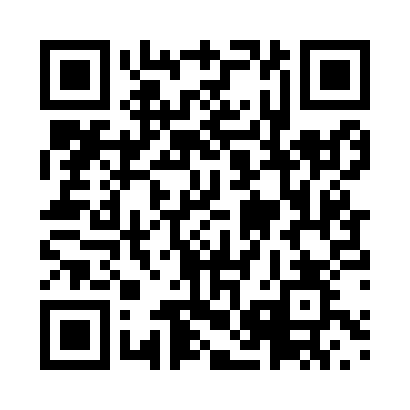 Prayer times for Bambembe, CongoMon 1 Apr 2024 - Tue 30 Apr 2024High Latitude Method: NonePrayer Calculation Method: Muslim World LeagueAsar Calculation Method: ShafiPrayer times provided by https://www.salahtimes.comDateDayFajrSunriseDhuhrAsrMaghribIsha1Mon4:576:0612:083:216:107:152Tue4:576:0612:083:226:097:143Wed4:566:0612:073:226:097:144Thu4:566:0512:073:226:087:145Fri4:566:0512:073:226:087:136Sat4:566:0512:063:226:087:137Sun4:566:0512:063:226:077:138Mon4:556:0512:063:226:077:129Tue4:556:0412:063:226:077:1210Wed4:556:0412:053:226:067:1211Thu4:556:0412:053:226:067:1112Fri4:546:0412:053:226:057:1113Sat4:546:0412:053:226:057:1114Sun4:546:0412:043:226:057:1015Mon4:546:0412:043:226:047:1016Tue4:546:0312:043:226:047:1017Wed4:536:0312:043:226:047:1018Thu4:536:0312:033:226:037:0919Fri4:536:0312:033:226:037:0920Sat4:536:0312:033:236:037:0921Sun4:536:0312:033:236:037:0922Mon4:526:0312:033:236:027:0923Tue4:526:0312:023:236:027:0824Wed4:526:0312:023:236:027:0825Thu4:526:0212:023:236:017:0826Fri4:526:0212:023:236:017:0827Sat4:526:0212:023:236:017:0828Sun4:516:0212:023:236:017:0829Mon4:516:0212:013:236:007:0730Tue4:516:0212:013:236:007:07